NC Infant-Toddler Program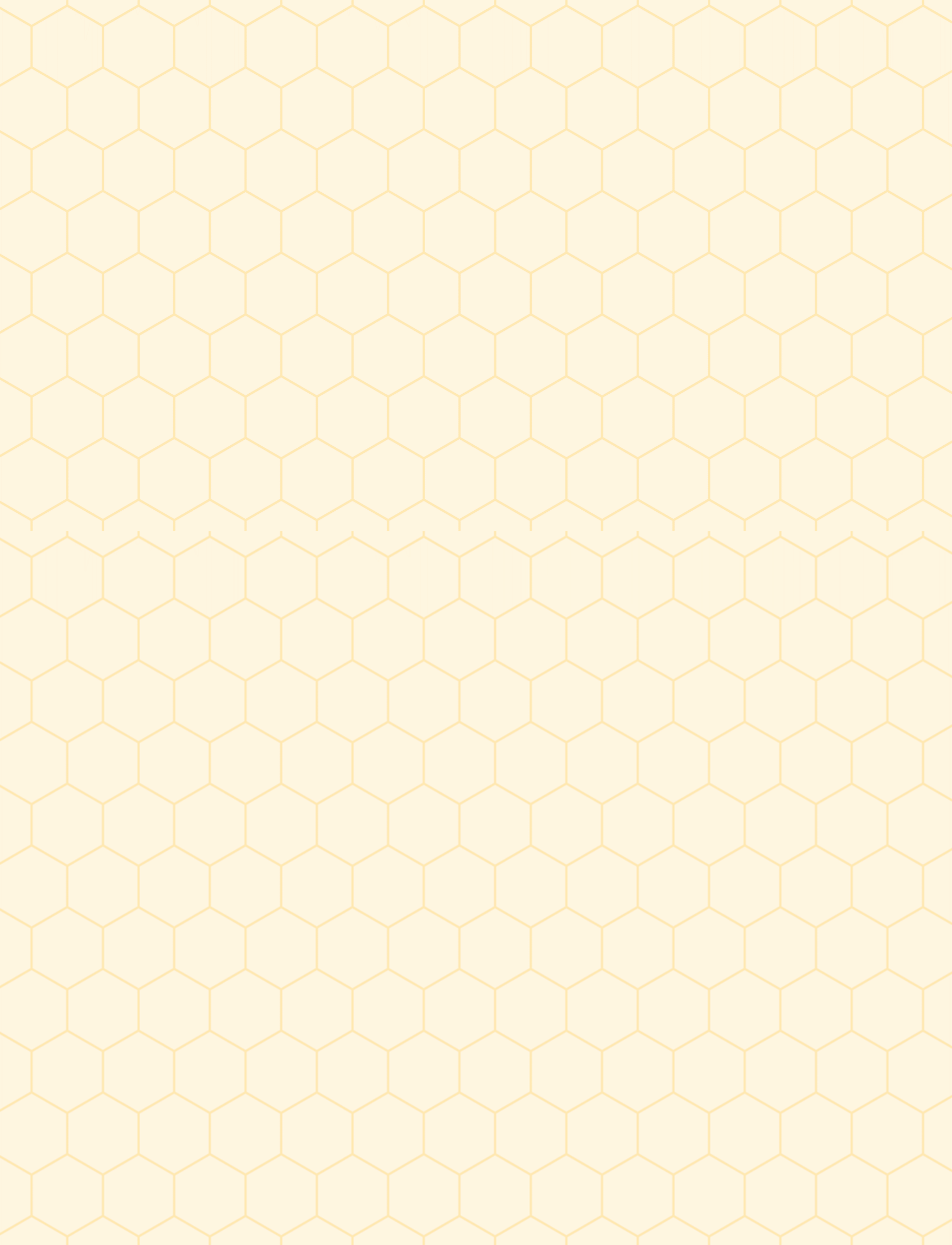 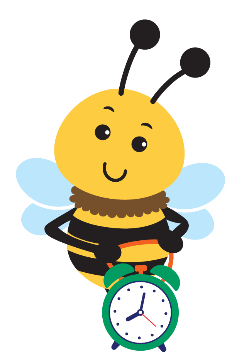 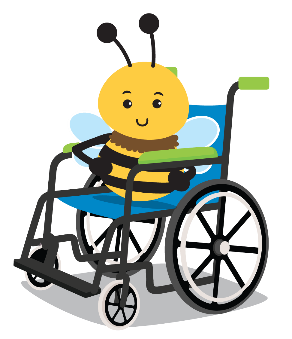 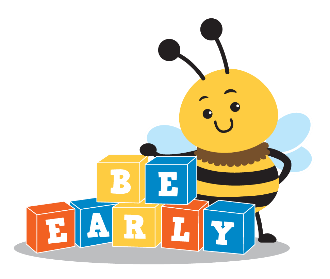 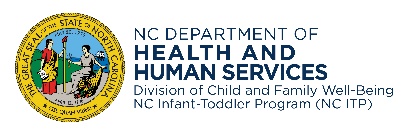 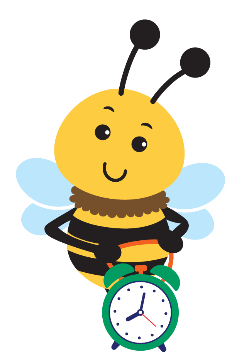 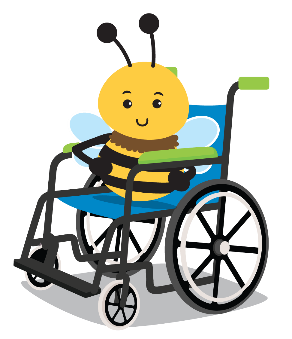 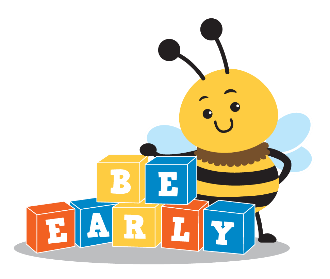 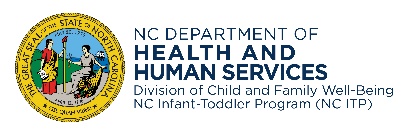 the earlier you know, the better they’ll growAssistive Technology Loaning ProgramCare and Cleaning InstructionsAn important part of caring for the assistive technology device is cleaning after each use or on a regular basis. Proper care and cleaning of the device allows your family to benefit fully from it. It also helps to ensure your child’s safety.If available, follow the manufacturer’s instructions for cleaning the device. Otherwise:Use a cleaning wipe or sanitizer on a paper towel or slightly damp sponge to clean the device. Do not spray cleaners directly onto the device.Avoid using too much liquid or harsh cleaners that may damage the device.Dry the device with a cloth after cleaning.More TipsIf device is not working properly or you notice any problems (e.g., loose pieces, missing straps) contact your Early Intervention Service Coordinator (EISC).If device is battery operated, turn it off when not in use.Keep all parts of the device, such as straps and battery covers, attached during the loan to avoid loss. CDSA Contact Information:EISC Name:      State of North Carolina | Department of Health and Human Services  www.ncdhhs.gov 
Division of Child and Family Well-Being | Early Intervention SectionN.C. DHHS is an equal opportunity employer and provider. 12/11, 3/22, 1/23, 5/23www.ncdhhs.gov/itp-beearly